Long Term Agenda: AY 2019-20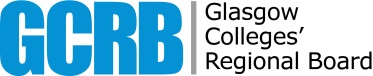 Performance and Resources Committee MeetingsDecember 2019March 2020June 2020Learning and Teaching2019-20 ROA Progress ReportDraft 2020-21 ROA 2019-20 ROA Progress ReportFinal 2020-21 ROA 2019-20 ROA Progress Report2020-21 ROA final credit allocationsFinance & ResourcesGCRB running costs 2019-20Capital Funding 2019-20 Progress Report FWDF progress report Glasgow Region Annual Report and AccountsGCRB running costs 2019-20Capital Funding 2019-20 Progress Report FWDF progress reportIndicative Funding Allocation 2020-21GCRB running costs 2019-20Capital Funding 2019-20 Progress Report FWDF progress reportGCRB 2020-21 budgetFinal Funding Allocation 2020-21Corporate GovernanceAnnual Review of Committee EffectivenessP&R Committee Annual ReportReview of Committee Terms of ReferenceReview of Long Term AgendaReview of Long Term AgendaReview of Long Term Agenda